Unit 7 Lesson 9: Generate PatternsWU Choral Count: Two Patterns (Warm up)Student Task Statement1 What’s the Pattern?Student Task StatementJada and Priya create patterns using rules. Use each rule to complete their patterns.Jada’s rule: start with 0 and keep adding 4.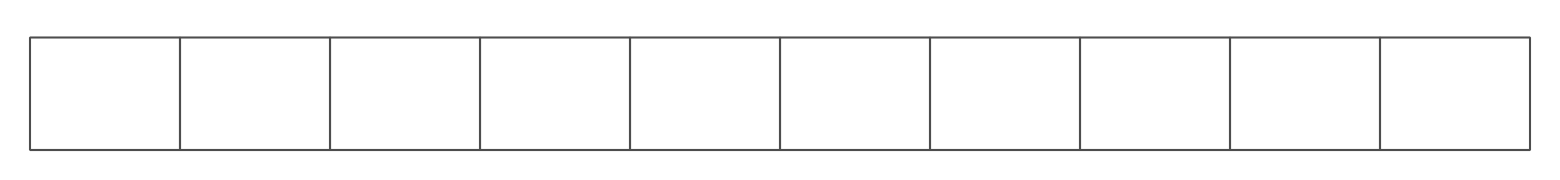 Priya’s rule: start with 0 and keep adding 8.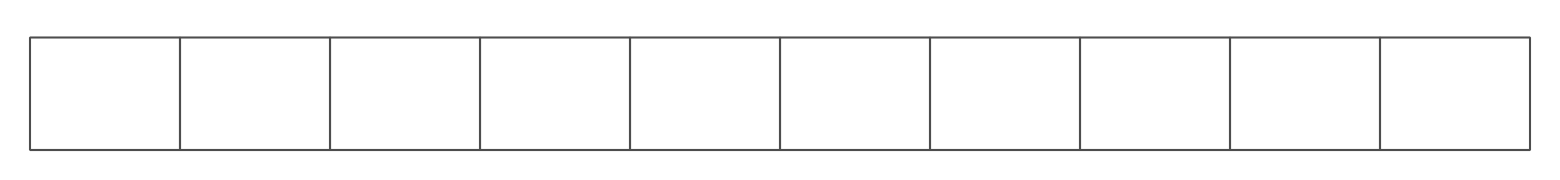 If Jada and Priya continue their patterns, what number will be in Priya's pattern when Jada's pattern has:4060If Jada and Priya continue their patterns, what number will be in Jada’s pattern when Priya’s pattern has 192?What relationships do you notice between the numbers in Priya's pattern and the numbers in Jada's pattern?2 More PatternsStudent Task StatementPartner AUse each rule to create a pattern.Jada’s rule: Start at 0. Keep adding 2.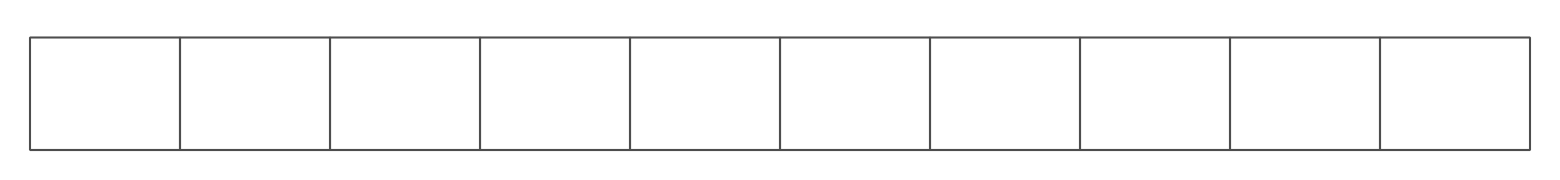 Priya’s rule: Start at 0. Keep adding 6.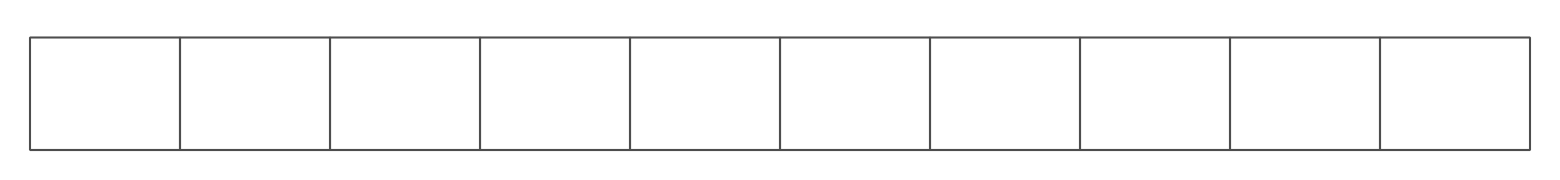 If the patterns continue:What number will be in Priya’s pattern when Jada’s pattern has 34? Explain or show your reasoning.What number will be in Jada’s pattern when Priya’s pattern has 120? Explain or show your reasoning.What relationships do you notice between the numbers in Priya's pattern and the numbers in Jada's pattern?Partner BUse each rule to create a pattern.Jada’s rule: Start at 0. Keep adding 3.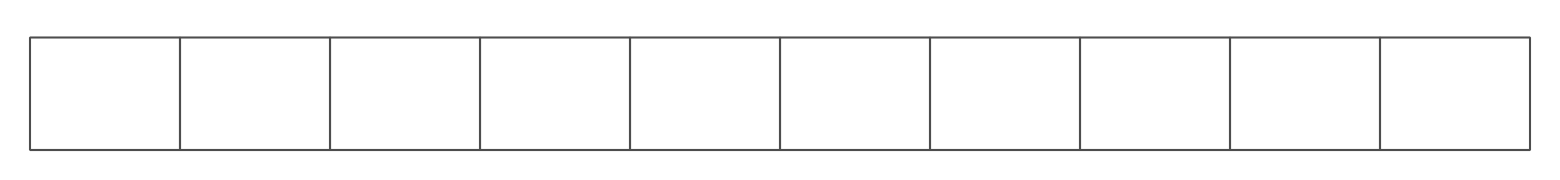 Priya’s rule: Start at 0. Keep adding 9.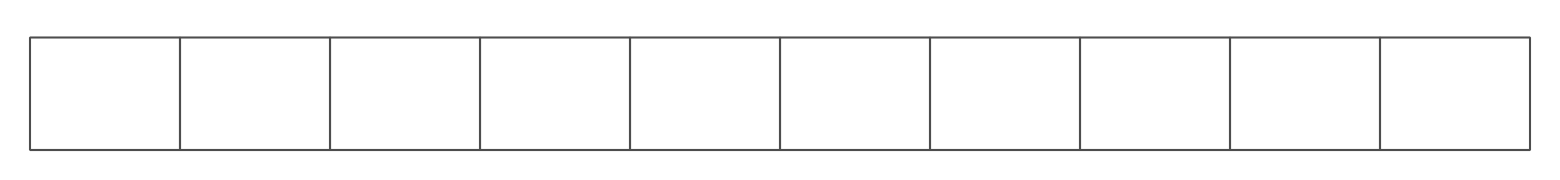 If the patterns continue,What number will be in Priya’s pattern when Jada’s pattern has 54? Explain or show your reasoning.What number will be in Jada’s pattern when Priya’s pattern has 198? Explain or show your reasoning.What relationships do you notice between the numbers in Priya’s pattern and the numbers in Jada’s pattern?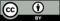 © CC BY 2021 Illustrative Mathematics®